管 理 科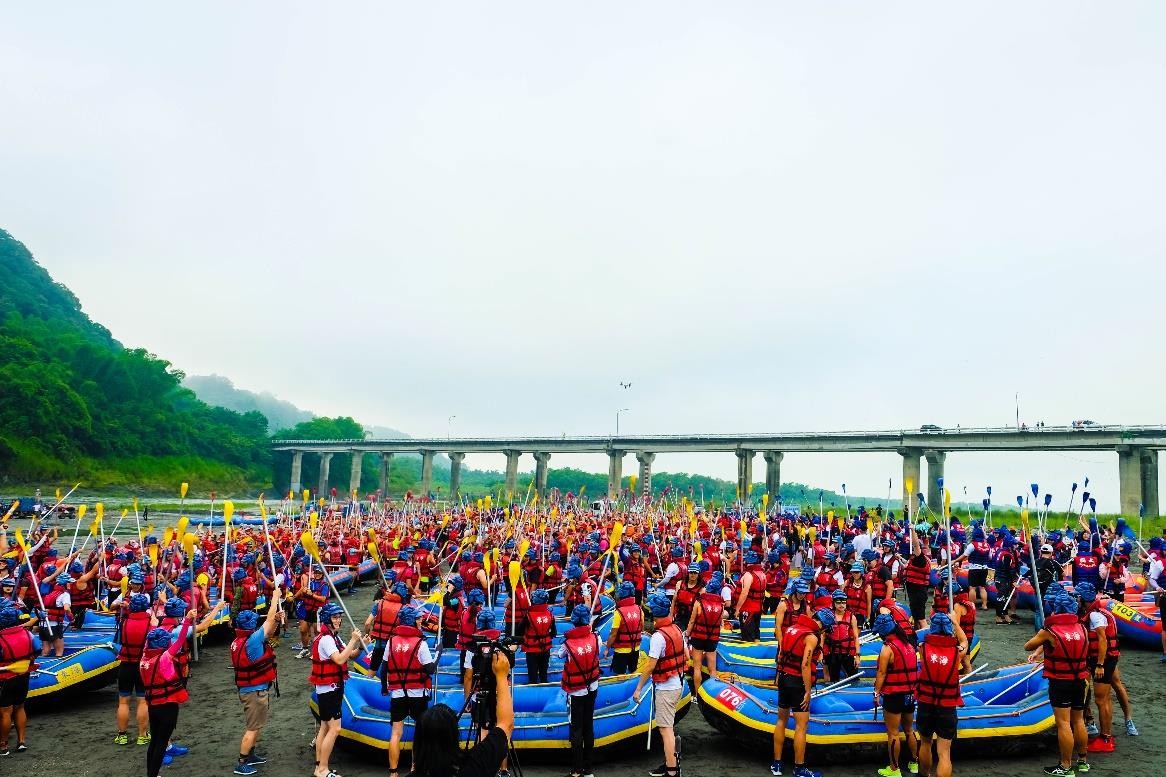 一、 緊急應變連絡電話：089-841520 分機 1406 服務內容包括：通報總窗口、規範訂定及協調。 二、 水域遊憩活動管理連絡電話：089-841520 分機 1406 服務內容包括：水域遊憩活動經營業備查、訂定水域遊憩活動 注意事項、管理規定等。三、賣店出租連絡電話：089-841520 分機 1405 本處據點內賣店出租資訊，可由「行政院公共工程委員會政府採購資訊公告系統」查詢（財物出租）、本處網站行政資訊網公告查詢。四、 交通疏運連絡電話：089-841520 分機 1407 服務內容包括：春節或連續假期景點交通疏運宣導、規劃等。五、場地借用及街頭藝人申請連絡電話：089-841520 分機 1407 服務內容包括：自有景區場地借用、街頭藝人申請事宜等。六、公共設施認養連絡電話：089-841520 分機 1403 服務內容包括：自有景區公共設施認養事宜等。申請書表請至本處官網行政資訊網/便民服務表單下載區自行下載https://admin.taiwan.net.tw/eastcoast-nsa/serviceeastcoast/FilePage?a=1016